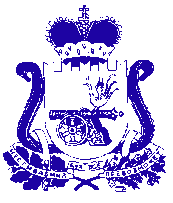 АДМИНИСТРАЦИЯ МУНИЦИПАЛЬНОГО ОБРАЗОВАНИЯ«КАРДЫМОВСКИЙ РАЙОН» СМОЛЕНСКОЙ ОБЛАСТИП О С Т А Н О В Л Е Н И Еот  23. 03. 2018           №  00190В целях реализации решения Кардымовского районного Совета депутатов «О бюджете муниципального образования «Кардымовский район» Смоленской области на 2018 год и на плановый период 2019 и 2020 годов» Администрация муниципального образования «Кардымовский район» Смоленской области п о с т а н о в л я е т:1. Принять к исполнению бюджет муниципального образования «Кардымовский район» Смоленской области (далее – местный бюджет) на 2018 год и на плановый период 2019 и 2020 годов.2. Главным администраторам доходов местного бюджета принять меры по обеспечению поступления налогов, сборов и других обязательных платежей, а также по сокращению задолженности по их уплате и осуществлению мероприятий, препятствующих ее возникновению.3. Установить, что:3.1. Получатели средств местного бюджета, муниципальные бюджетные (автономные) учреждения при заключении муниципальных контрактов (договоров) на поставку товаров, выполнение работ, оказание услуг, за исключением случаев заключения муниципальных контрактов (договоров), подлежащих оплате за счет средств, полученных от оказания платных услуг (работ) и иной приносящей доход деятельности, вправе предусматривать авансовые платежи: - в размере до 100 процентов суммы муниципального контракта (договора), подлежащей оплате в текущем финансовом году, - по муниципальным контрактам (договорам) на услуги почтовой связи; на подписку на периодические печатные издания и на их приобретение; на обучение по программам дополнительного профессионального образования, участие в научных, методических, научно-практических и иных конференциях; на приобретение авиа- и железнодорожных билетов, билетов для проезда городским и пригородным транспортом; на проживание в жилых помещениях (бронирование и наем жилого помещения), на оплату транспортного обслуживания, на оплату услуг по фрахтованию при служебных командировках; на приобретение путевок на санаторно-курортное лечение и оздоровительный отдых для граждан, имеющих право на льготное приобретение путевок; на оплату высокотехнологичной медицинской помощи в федеральных медицинских учреждениях и приобретение дорогостоящих расходных материалов, связанных с оплатой данных расходов; по муниципальным контрактам (договорам) обязательного имущественного, личного страхования, страхования гражданской ответственности; по муниципальным контрактам (договорам) на проведение культурно-массовых, спортивных, оздоровительных, социальных и иных мероприятий, на организацию и проведение выставок, конкурсов, фестивалей, семинаров, заключенным между заказчиком мероприятия и исполнителем, в рамках которых исполнитель берет на себя организацию и проведение мероприятия, выставки, конкурса, фестиваля, семинара и осуществление всех расходов, связанных с их реализацией; по муниципальным контрактам (договорам) по оказанию услуг технического сопровождения (технической поддержки) программного обеспечения виртуализации инфраструктуры; по муниципальным контрактам (договорам) по оказанию услуг технического сопровождения (технической поддержки) программного обеспечения средств защиты информации; по муниципальным контрактам (договорам) на обучение инвалидов по образовательным программам высшего образования; по муниципальным контрактам (договорам) на оказание услуг поддержки функционирования доменов Интернет-ресурсов органов местного самоуправления муниципального образования «Кардымовский район» Смоленской области; по муниципальным контрактам (договорам) на приобретение нормативно-методической литературы, необходимой для осуществления лицензируемых видов деятельности по организации технической защиты государственной тайны; по муниципальным контрактам  (договорам) на предоставление электросвязи посредством автоматической телефонной сети связи органов государственной власти, сети правительственной связи и специальной федеральной подсистемы конфиденциальной сотовой связи;- в размере до 30 процентов суммы муниципального контракта (договора), подлежащей оплате в текущем финансовом году, - по муниципальным контрактам на предоставление социальных услуг негосударственными организациями, социально ориентированными некоммерческими организациями, индивидуальными предпринимателями, осуществляющими деятельность по социальному обслуживанию; по муниципальным контрактам (договорам) на выполнение работ по технической инвентаризации объектов капитального строительства и оказание услуг по предоставлению информации, связанной с техническим учетом объектов капитального строительства; по муниципальным контрактам (договорам) на выполнение работ по техническому присоединению к сетям электроснабжения, теплоснабжения, водоснабжения и водоотведения; по муниципальным контрактам (договорам) на выполнение работ, связанных с ликвидацией последствий аварий, в соответствии с решением Комиссии по предупреждению и ликвидации чрезвычайных ситуаций и обеспечению пожарной безопасности Администрации муниципального образования «Кардымовский район» Смоленской области; по муниципальным контрактам (договорам) на изготовление и поставку бланков  строгой отчетности – свидетельств о регистрации актов гражданского состояния для Российской Федерации на русском языке; по муниципальным контрактам (договорам) на поставку горюче-смазочных материалов, заключенным получателями средств местного бюджета, бюджетными учреждениями и автономными учреждениями; по муниципальным контрактам (договорам) на поставку газа, заключенным получателями средств местного бюджета, бюджетными учреждениями и автономными учреждениями; по муниципальным контрактам (договорам) на выполнение проектно-изыскательских работ, капитальный ремонт, строительство и реконструкцию автомобильных дорог общего пользования регионального или межмуниципального значения и дорожных сооружений, являющихся их технологической частью (искусственных дорожных сооружений), содержание, капитальный ремонт мостов и путепроводов на автомобильных дорогах общего пользования регионального и межмуниципального значения на территории муниципального образования «Кардымовский район» Смоленской области; по муниципальным контрактам (договорам), заключенным непосредственно с производителями средств защиты информации, на приобретение программно-аппаратных комплексов и программных средств защиты информации.Получатели средств местного бюджета, муниципальные бюджетные учреждения и муниципальные автономные учреждения осуществляют оплату тепловой энергии за фактически потребленное количество в пределах утвержденных лимитов потребления топливно-энергетических ресурсов.Оплата за потребленный объем электрической энергии (мощности) осуществляется в следующем порядке:- 30 процентов стоимости электрической энергии (мощности) в подлежащем оплате объеме покупки в месяце, за который осуществляется оплата, вносится до 10-го числа этого месяца;- 40 процентов стоимости электрической энергии (мощности) в подлежащем оплате объеме покупки в месяце, за который осуществляется оплата, - до 25-го числа этого месяца;- стоимость объема покупки электрической энергии (мощности) в месяце, за который осуществляется оплата за вычетом средств, внесенных потребителем в качестве оплаты электрической энергии (мощности) в течение этого месяца, оплачивается до 18-го числа месяца, следующего за месяцем, за который осуществляется оплата.3.2. Предоставление субсидий муниципальным бюджетным и автономным учреждениям из местного бюджета на иные цели в соответствии с абзацем вторым пункта 1 статьи 781 Бюджетного кодекса Российской Федерации осуществляется в порядке, установленном постановлением Администрации муниципального образования «Кардымовский район» Смоленской области от 29.12.2011 № 0776 «Об утверждении Порядка определения объема и условия предоставления из местного бюджета субсидий муниципальным бюджетным учреждениям и муниципальным автономным учреждениям на иные цели», в соответствии с соглашением о предоставлении субсидии на иные цели, заключенным с муниципальным учреждением. Предоставление муниципальным бюджетным и автономным учреждениям субсидий на текущие и капитальные ремонты зданий и сооружений осуществляется органом местного самоуправления муниципального образования, осуществляющим функции и полномочия учредителя учреждения, на основании документов, подтверждающих факт выполнения подрядных работ, связанных с текущим и капитальным ремонтом зданий и сооружений. 4. Администрации муниципального образования «Кардымовский район» Смоленской области (Е.Н. Казакова, А.В. Языкова, И.В. Воронцова) представлять в Финансовое управление Администрации муниципального образования «Кардымовский район» Смоленской области (далее – Финансовое управление) копии представляемых в органы исполнительной власти Смоленской области отчетов об использовании целевых средств, предоставленных из федерального и областного бюджета местному бюджету, в срок не позднее трех дней со дня направления указанных отчетов.5. Отделу культуры Администрации муниципального образования «Кардымовский район» Смоленской области (Р.К. Кадилина), Отделу образования Администрации муниципального образования «Кардымовский район» Смоленской области (С.В. Федорова) представлять в Финансовое управление:- копии представляемых в органы исполнительной власти Смоленской области отчетов об использовании целевых средств, предоставленных из федерального и областного бюджета местному бюджету, в срок не позднее трех дней со дня направления указанных отчетов.6. Исполнителям мероприятий муниципальных программ ежеквартально представлять администраторам муниципальных программ в срок до 15 числа месяца, следующего за отчетным кварталом, пояснительные записки об исполнении местного бюджета в разрезе мероприятий муниципальных программ.7. Администраторам муниципальных программ ежеквартально в срок не позднее 25-го числа месяца, следующего за отчетным кварталом, представлять в Финансовое управление пояснительные записки об исполнении местного бюджета в разрезе мероприятий муниципальных программ.8. Главным распорядителям средств местного бюджета ежеквартально в срок не позднее 25-го числа месяца, следующего за отчетным кварталом представлять в Финансовое управление пояснительные записки об исполнении местного бюджета по непрограммным направлениям деятельности.9. Установить, что отчеты об исполнении местного бюджета за первый квартал, полугодие и девять месяцев текущего года утверждаются правовым актом Администрации муниципального образования «Кардымовский район» Смоленской области по следующим показателям: - доходы местного бюджета;- расходы местного бюджета;- дефицит (профицит) местного бюджета.10. Органам местного самоуправления муниципального образования «Кардымовский район» Смоленской области ежеквартально в срок не позднее 10-го числа месяца, следующего за отчетным кварталом, представлять в Департамент бюджета и финансов Смоленской области Смоленской области информацию об исполнении плана мероприятий по повышению налоговых и неналоговых и эффективности организации бюджетного процесса и плана мероприятий по росту доходов бюджета, оптимизации расходов бюджета и сокращению государственного долга в целях оздоровления государственных финансов Смоленской области на период до 2022 года, утвержденных распоряжением   Администрации Смоленской области от 28.09.2016 № 1555-р/адм (в редакции распоряжений Администрации Смоленской области от 21.10.2016 № 1621-р/адм, от 31.05.2017 № 778-р/адм).11. Контроль исполнения настоящего постановления возложить на заместителя Главы муниципального образования «Кардымовский район» Смоленской области Д.В. Тарасова.12. Настоящее постановление вступает в силу со дня его подписания и распространяется на правоотношения, возникшие  с 1 января 2018 года.О мерах по реализации решения Кардымовского районного Совета депутатов «О бюджете муниципального образования «Кардымовский район» Смоленской области на 2018 год и на плановый период 2019 и 2020 годов»